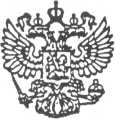 Администрация муниципального образования «Верхнешоношское»165117, Архангельская область, Вельский район, пос. Комсомольский,ул. Комсомольская, дом № 36, тел/факс (8-818-36) 3-62-72ПОСТАНОВЛЕНИЕ20 мая 2019 года                       №  25     п. КомсомольскийОб утверждении административного регламента исполнения муниципальной функции по осуществлениюмуниципального контроля в области торговой деятельностиВ соответствии со статьей 6 Федерального закона от 26 декабря 
2008 года № 294-ФЗ «О защите прав юридических лиц и индивидуальных предпринимателей при осуществлении государственного контроля (надзора) и муниципального контроля» администрация муниципального
образования «Верхнешоношское» п о с т а н о в л я е т:1. Утвердить прилагаемый административный регламент осуществления исполнения муниципальной функции по осуществлению муниципального контроля в области торговой деятельности.2. Установить, что ежегодно до 1 марта администрация МО «Верхнешоношское» обеспечивает размещение на официальном сайте муниципального образования «Вельский муниципальный район» закладка поселения в информационно-телекоммуникационной сети «Интернет» обобщение практики осуществления исполнения муниципальной функции по осуществлению муниципального контроля в области торговой деятельности, в том числе с указанием наиболее часто встречающихся случаев нарушений обязательных требований с рекомендациями в отношении мер, которые должны приниматься юридическими лицами, индивидуальными предпринимателями в целях недопущения таких нарушений.3. Установить, что в период по 31 декабря 2020 года:должностные лица администрации муниципального образования 
«Верхнешоношское» перед проведением плановой проверки обязаны разъяснять руководителям, иным должностным лицам или уполномоченным представителям юридических лиц, индивидуальным предпринимателям, их уполномоченным представителям содержание положений статьи 26.2 Федерального закона от 26 декабря 2008 года № 294-ФЗ «О защите прав юридических лиц и индивидуальных предпринимателей при осуществлении государственного контроля (надзора) и муниципального контроля»;в случае представления должностным лицам администрации муниципального образования при проведении плановой проверки документов, подтверждающих отнесение юридического лица, индивидуального предпринимателя, в отношении которых проводится плановая проверка, к лицам, указанным в части 1 статьи 26.2 Федерального закона от 26 декабря 2008 года № 294-ФЗ «О защите прав юридических лиц и индивидуальных предпринимателей при осуществлении государственного контроля (надзора) и муниципального контроля», и при отсутствии оснований, предусмотренных частью 2 статьи 26.2 Федерального закона от 26 декабря 2008 года № 294-ФЗ «О защите прав юридических лиц и индивидуальных предпринимателей при осуществлении государственного контроля (надзора) и муниципального контроля», проведение плановой проверки прекращается, о чем составляется соответствующий акт.         4. Признать утратившим силу Постановление главы МО «Верхнешоношское» от  10.10.2018  года №  22 «Об утверждении административного регламента исполнения муниципальной функции по осуществлению муниципального контроля в области торговой деятельности»5. Разместить настоящее постановление на официальном сайте муниципального образования «Вельский муниципальный район» закладка поселения в информационно-телекоммуникационной сети «Интернет», официально опубликовать (обнародовать).6. Настоящее постановление вступает в силу через десять дней со дня его официального опубликования.Врио главы муниципального образования                   И. В. ЗахарчукПРИЛОЖЕНИЕ к постановлению  врио главы МО «Верхнешоношское» от 20.05.2019 г № 25АДМИНИСТРАТИВНЫЙ РЕГЛАМЕНТосуществления исполнения муниципальной функции по осуществлению муниципального контроля в области торговой деятельностиI. Общие положения1. Настоящий административный регламент устанавливает порядок осуществления администрацией муниципального образования «Верхнешоношское» (далее – администрация) исполнения муниципальной функции по осуществлению муниципального контроля в области торговой деятельности (далее также – муниципальная функция, муниципальный контроль), в том числе определяет сроки и последовательность административных процедур администрации при осуществлении полномочий по муниципальному контролю.2. Исполнения муниципальной функции по осуществлению муниципального контроля в области торговой деятельности исполняется непосредственно администрацией МО «Верхнешоношское».        3. Перечень нормативных правовых актов, регулирующих осуществление исполнения муниципальной функции по осуществлению муниципального контроля в области торговой деятельности, размещен на Архангельском региональном портале государственных и муниципальных услуг (функций) и официальном сайте муниципального образования «Вельский муниципальный район» закладка поселения в информационно-телекоммуникационной сети «Интернет». 4. Исполнения муниципальной функции по осуществлению муниципального контроля в области торговой деятельности осуществляется на основании Постановления №17 от 01.07.2017 года «Об утверждении Порядка разработки и схемы размещения нестационарных торговых объектов на территории муниципального образования «Верхнешоношское».5. Должностными лицами администрации, уполномоченными на осуществление муниципального контроля (далее также – должностные лица администрации), являются:Глава муниципального образования.6. В ходе проведения проверок должностные лица администрации в зависимости от целей, задач и предмета проверок требуют от юридических лиц, индивидуальных предпринимателей следующие документы и (или) информацию:- паспорт (для физических лиц);- свидетельство о государственной регистрации физического лица в качестве индивидуального предпринимателя;- свидетельство о государственной регистрации юридического лица;- документы, подтверждающие полномочия руководителя или представителя юридического лица, индивидуального предпринимателя или его представителя;- правоустанавливающие документы на земельный участок, на котором размещен нестационарный торговый объект;- иные документы, необходимые для осуществления муниципального контроля.7. В ходе проведения проверок должностные лица администрации в зависимости от целей, задач и предмета проверок запрашивают у государственных органов, органов местного самоуправления либо подведомственных государственным органам или органам местного самоуправления организаций находящиеся в их распоряжении документы и (или) информацию.II. Административные процедуры2.1. Перечень административных процедур8. Осуществление муниципального контроля состоит из следующих административных процедур:1) подготовка к проведению плановой проверки;2) организация проведения внеплановой проверки;3) проведение проверки и оформление ее результатов;4) принятие мер в отношении выявленных фактов нарушений обязательных требований;5) составление и направление предостережений о недопустимости нарушения обязательных требований, рассмотрение возражений на предостережения и уведомлений об исполнении предостережений;6) внесудебное (административное) обжалование действий (бездействия) должностных лиц администрации и их решений.2.2. Подготовка к проведению плановой проверки9. Плановой является проверка, включенная в ежегодный план проведения плановых проверок администрации, утвержденный постановлением администрации.10. Основанием для подготовки к проведению плановой проверки является установленный ежегодным планом проведения плановых проверок администрации срок проведения проверки соответствующего юридического лица, индивидуального предпринимателя.При проведении плановой проверки всех юридических лиц и индивидуальных предпринимателей используются проверочные листы (списки контрольных вопросов), включающие вопросы, касающиеся обязательных требований, соблюдение которых является наиболее значимым с точки зрения недопущения возникновения угрозы причинения вреда жизни, здоровью граждан, вреда животным, растениям, окружающей среде, объектам культурного наследия (памятникам истории и культуры) народов Российской Федерации, музейным предметам и музейным коллекциям, включенным в состав Музейного фонда Российской Федерации, особо ценным, в том числе уникальным, документам Архивного фонда Российской Федерации, документам, имеющим особое историческое, научное, культурное значение и входящим в состав национального библиотечного фонда, безопасности государства, а также угрозы чрезвычайных ситуаций природного и техногенного характера.11. Предметом плановой проверки является только исполнение обязательных требований, вопросы о соблюдении которых включены в проверочный лист (список контрольных вопросов).12. Решение о подготовке к проведению плановой проверки и ее форме принимает должностное лицо путем дачи поручения соответствующему должностному лицу администрации.13. Должностное лицо администрации в ходе подготовки к проведению плановой проверки:1) подготавливает проект постановления администрации о проведении плановой проверки;2) после подписания постановления администрации о проведении плановой проверки уведомляет юридическое лицо, индивидуального предпринимателя не позднее чем за три рабочих дня до начала проведения проверки посредством направления копии данного постановления заказным почтовым отправлением с уведомлением о вручении и (или) посредством электронного документа, подписанного усиленной квалифицированной электронной подписью и направленного по адресу электронной почты юридического лица, индивидуального предпринимателя, если такой адрес содержится соответственно в едином государственном реестре юридических лиц, едином государственном реестре индивидуальных предпринимателей либо ранее был представлен юридическим лицом, индивидуальным предпринимателем в администрацию, или иным доступным способом. К копии постановления прилагается извещение по форме согласно приложению № 1 к настоящему административному регламенту о возможности перехода на взаимодействие в электронной форме в рамках исполнения муниципальной функции;3) в случае проведения плановой проверки члена саморегулируемой организации после подписания постановления администрации о проведении плановой проверки уведомляет саморегулируемую организацию не позднее чем за три рабочих дня до начала проведения проверки посредством направления копии данного постановления заказным почтовым отправлением с уведомлением о вручении или иным доступным способом.14. Постановление администрации о проведении плановой проверки подписывается Глава муниципального образования «Верхнешоношское».Форма постановления о проведении плановой проверки приводится в приложении № 2 к настоящему административному регламенту.15. Подготовка к проведению плановой проверки должна быть завершена до наступления срока проведения плановой проверки, установленного ежегодным планом проведения плановых проверок администрации.2.3. Организация проведения внеплановой проверки16. Внеплановой является проверка, не включенная в ежегодный план проведения плановых проверок администрации, утвержденный постановлением администрации.17. Основаниями для проведения внеплановой проверки являются:1) истечение срока исполнения юридическим лицом, индивидуальным предпринимателем ранее выданного предписания об устранении выявленного нарушения обязательных требований;2) мотивированное представление должностного лица администрации по результатам, рассмотрения или предварительной проверки поступивших в администрацию обращений и заявлений граждан, в том числе индивидуальных предпринимателей, юридических лиц, информации от органов государственной власти, органов местного самоуправления, из средств массовой информации о следующих фактах:возникновение угрозы причинения вреда жизни, здоровью граждан, вреда животным, растениям, окружающей среде, объектам культурного наследия (памятникам истории и культуры) народов Российской Федерации, музейным предметам и музейным коллекциям, включенным в состав Музейного фонда Российской Федерации, особо ценным, в том числе уникальным, документам Архивного фонда Российской Федерации, документам, имеющим особое историческое, научное, культурное значение, входящим в состав национального библиотечного фонда, безопасности государства, а также угрозы чрезвычайных ситуаций природного и техногенного характера;причинение вреда жизни, здоровью граждан, вреда животным, растениям, окружающей среде, объектам культурного наследия (памятникам истории и культуры) народов Российской Федерации, музейным предметам и музейным коллекциям, включенным в состав Музейного фонда Российской Федерации, особо ценным, в том числе уникальным, документам Архивного фонда Российской Федерации, документам, имеющим особое историческое, научное, культурное значение, входящим в состав национального библиотечного фонда, безопасности государства, а также возникновение чрезвычайных ситуаций природного и техногенного характера;3) требование прокурора о проведении внеплановой проверки в рамках надзора за исполнением законов по поступившим в органы прокуратуры материалам и обращениям, направленное в соответствии со статьей 22 Федерального закона от 17 января 1992 года № 2202-1 «О прокуратуре Российской Федерации».18. В случае если основанием для проведения внеплановой проверки является истечение срока исполнения юридическим лицом, индивидуальным предпринимателем, предписания об устранении выявленного нарушения обязательных требований, предметом такой проверки может являться только исполнение выданного администрацией предписания.19. В целях организации проведения внеплановой проверки по основаниям, предусмотренным подпунктами 1 и 3 пункта 17 настоящего административного регламента, Глава муниципального образования поручает соответствующему должностному лицу администрации подготовку документов, необходимых для проведения внеплановой проверки.В целях организации проведения внеплановой проверки по основаниям, предусмотренных подпунктом 2 пункта 17 настоящего административного регламента, Глава муниципального образования поручает соответствующему должностному лицу администрации, рассмотреть обращения и заявления граждан, в том числе индивидуальных предпринимателей, юридических лиц, информацию от органов государственной власти, органов местного самоуправления, из средств массовой информации.20. В ходе  рассмотрения обращений и заявлений граждан, в том числе индивидуальных предпринимателей, юридических лиц, информации от органов государственной власти, органов местного самоуправления, из средств массовой информации должностное лицо администрации:1) при наличии обоснованных сомнений в авторстве обращения или заявления принимает разумные меры к установлению обратившегося лица;2) учитывает результаты рассмотрения ранее поступивших подобных обращений и заявлений, информации, а также результаты ранее проведенных мероприятий по контролю в отношении соответствующих юридических лиц, индивидуальных предпринимателей;3) при наличии достоверной информации о лице, допустившем нарушение обязательных требований, достаточных данных о фактах, указанных в подпункте 2 пункта 17 настоящего административного регламента, подготавливает мотивированное представление о назначении внеплановой проверки, направляемое должностному лицу;4) при отсутствии достоверной информации о лице, допустившем нарушение обязательных требований, достаточных данных о фактах, указанных в подпункте 2 пункта 17 настоящего административного регламента, информирует должностное лицо о необходимости проведения предварительной проверки;5) при выявлении анонимности обращения или заявления информирует об этом должностное лицо, по решению которого рассмотрение такого обращения или заявления прекращается.21. Предварительная проверка проводится по решению должностного лица в случаях, предусмотренных подпунктом 4 пункта 20 настоящего административного регламента. В ходе проведения предварительной проверки должностное лицо администрации:1) запрашивает дополнительные сведения и материалы (в том числе в устном порядке) у лиц, направивших обращения или заявления, представивших информацию;2) рассматривает документы юридического лица, индивидуального предпринимателя, имеющиеся в распоряжении администрации;3) запрашивает пояснения в отношении полученной информации у юридического лица, индивидуального предпринимателя (при этом представление таких пояснений и иных документов не является для юридического лица, индивидуального предпринимателя обязательным);4 при выявлении по результатам предварительной проверки лиц, допустивших нарушение обязательных требований, получении достаточных данных о фактах, указанных в подпункте 2 пункта 17 настоящего административного регламента, подготавливает мотивированное представление о назначении внеплановой проверки, направляемое должностному лицу;5) при выявлении анонимности обращения или заявления либо установлении заведомо недостоверных сведений, содержащихся в обращении или заявлении, информирует об этом должностное лицо, по решению которого предварительная проверка прекращается.22. Должностное лицо, рассмотрев мотивированное представление о назначении внеплановой проверки:при наличии оснований для ее проведения – поручает должностному лицу администрации подготовку документов, необходимых для проведения внеплановой проверки;при отсутствии оснований для ее проведения – поручает должностному лицу администрации подготовку ответа на поступившее обращение или заявление гражданина (в том числе индивидуального предпринимателя), юридического лица в порядке, предусмотренном Федеральным законом от 2 мая 2006 года № 59-ФЗ «О порядке рассмотрения обращений граждан Российской Федерации».23. Должностное лицо администрации в ходе подготовки к проведению внеплановой проверки (за исключением внеплановых проверок, предусмотренных пунктом 24 настоящего административного регламента):1) подготавливает проект постановления администрации о проведении внеплановой проверки;2) после подписания постановления администрации о проведении внеплановой проверки уведомляет юридическое лицо, индивидуального предпринимателя не позднее чем за 24 часа до начала проведения проверки посредством направления копии данного постановления любым доступным способом, в том числе посредством электронного документа, подписанного усиленной квалифицированной электронной подписью и направленного по адресу электронной почты юридического лица, индивидуального предпринимателя, если такой адрес содержится соответственно в едином государственном реестре юридических лиц, едином государственном реестре индивидуальных предпринимателей либо ранее был представлен юридическим лицом, индивидуальным предпринимателем в администрацию. К копии постановления прилагается извещение по форме согласно приложению № 1 к настоящему административному регламенту о возможности перехода на взаимодействие в электронной форме в рамках исполнения муниципальной функции;3) в случае проведения внеплановой проверки члена саморегулируемой организации после подписания постановления администрации о проведении внеплановой проверки уведомляет саморегулируемую организацию не позднее чем за 24 часа до начала проведения проверки посредством направления копии данного постановления любым доступным способом.24. Должностное лицо администрации в ходе подготовки к проведению внеплановой выездной проверки юридического лица, индивидуального предпринимателя по основаниям, предусмотренным подпунктом 2 пункта 17 настоящего административного регламента:1) подготавливает проект постановления администрации о проведении внеплановой выездной проверки;2) подготавливает заявление о согласовании администрацией с органом прокуратуры проведения внеплановой выездной проверки юридического лица, индивидуального предпринимателя;3) в день подписания документов, указанных в подпунктах 1 и 2 настоящего пункта, представляет их непосредственно либо направляет их заказным почтовым отправлением с уведомлением о вручении или в форме электронного документа, подписанного усиленной квалифицированной электронной подписью, в орган прокуратуры по месту осуществления деятельности юридического лица, индивидуального предпринимателя с приложением документов, указанных в подпункте 2 пункта 17 настоящего административного регламента.25. Постановление администрации о проведении внеплановой проверки, а также заявление о согласовании администрацией с органом прокуратуры проведения внеплановой выездной проверки юридического лица, индивидуального предпринимателя подписываются Глава муниципального образования.Форма постановления о проведении внеплановой проверки приводится в приложении № 2 к настоящему административному регламенту.Форма заявления о согласовании администрацией с органом прокуратуры проведения внеплановой выездной проверки юридического лица, индивидуального предпринимателя приводится в приложении № 3 к настоящему административному регламенту.26. Сроки организации проведения внеплановой проверки:1) для подготовки к проведению внеплановых проверок в порядке, предусмотренном пунктом 23 настоящего административного регламента, – семь рабочих дней со дня наступления основания для проведения внеплановой проверки (если иной срок не установлен требованием прокурора);2) для рассмотрения обращений и заявлений граждан, в том числе индивидуальных предпринимателей, юридических лиц, информации от органов государственной власти, органов местного самоуправления, из средств массовой информации и проведения предварительных проверок в порядке, предусмотренном пунктами 20 и 21 настоящего административного регламента, – незамедлительно, но не позднее двух рабочих дней со дня получения  обращений и заявлений граждан, в том числе индивидуальных предпринимателей, юридических лиц, информации от органов государственной власти, органов местного самоуправления, из средств массовой информации;3) для подготовки к проведению внеплановых проверок в порядке, предусмотренном пунктом 24 настоящего административного регламента, – незамедлительно, но не позднее трех рабочих дней со дня наступления основания для проведения внеплановой проверки.27. В случае отказа органа прокуратуры в согласовании проведения внеплановой выездной проверки юридического лица, индивидуального предпринимателя должностное лицо исходя из основания отказа принимает одно из следующих решений:1) об отмене постановления администрации о проведении внеплановой выездной проверки;2) об устранении замечаний органа прокуратуры и повторном направлении заявления о согласовании администрацией с органом прокуратуры проведения внеплановой выездной проверки юридического лица, индивидуального предпринимателя;3) об обжаловании решения органа прокуратуры вышестоящему прокурору или в суд.2.4. Проведение проверки и оформление ее результатов28. Основанием для проведения плановой проверки, является предусмотренный пунктом 10 разработанный и утвержденный постановлением ежегодный план проверок .Основанием для проведения внеплановой выездной проверки юридического лица, индивидуального предпринимателя по основанию, предусмотренному пункта 17 настоящего административного регламента.29. Проверки проводятся в форме документарных и (или) выездных проверок.Документарные проверки проводятся по месту нахождения администрации.Выездные проверки проводятся по месту нахождения юридического лица, месту осуществления деятельности индивидуального предпринимателя и (или) по месту фактического осуществления их деятельности.Выездная проверка проводится в случае, если при документарной проверке не представляется возможным:удостовериться в полноте и достоверности сведений, содержащихся в документах юридического лица, индивидуального предпринимателя, имеющихся в распоряжении администрации;оценить соответствие деятельности юридического лица, индивидуального предпринимателя обязательным требованиям без проведения соответствующего мероприятия по контролю.30. Проверка проводится должностным лицом администрации, указанным в постановлении администрации о проведении проверки.31. В ходе проведения документарной проверки должностное лицо администрации:1) направляет юридическому лицу, индивидуальному предпринимателю заказным почтовым отправлением с уведомлением о вручении или иным способом, обеспечивающим подтверждение получения документа адресатом, мотивированные запросы с требованием представить необходимые для рассмотрения в ходе проведения документарной проверки документы, если достоверность сведений, содержащихся в документах, имеющихся в распоряжении администрации, вызывает обоснованные сомнения либо эти сведения не позволяют оценить исполнение юридическим лицом, индивидуальным предпринимателем обязательных требований;2) направляет юридическому лицу, индивидуальному предпринимателю заказным почтовым отправлением с уведомлением о вручении, иным способом, обеспечивающим подтверждение получения документа адресатом, или в электронной форме (при согласии проверяемого лица) требования о представлении пояснений в письменной форме, если в ходе документарной проверки выявлены ошибки и (или) противоречия в представленных юридическим лицом, индивидуальным предпринимателем документах либо несоответствие сведений, содержащихся в этих документах, сведениям, содержащимся в имеющихся у администрации документах и (или) полученным в ходе исполнения муниципальной функции;3) направляет в рамках межведомственного информационного взаимодействия в порядке, установленном Правительством Российской Федерации, запросы о предоставлении необходимых при проведении документарной проверки документов и (или) информации, находящихся в распоряжении государственных органов, органов местного самоуправления либо подведомственных государственным органам или органам местного самоуправления организаций;4) направляет в установленном порядке в адрес органов государственного контроля (надзора), органов муниципального контроля запросы о предоставлении имеющихся у них сведений и документов, необходимых при проведении документарной проверки;5) знакомит руководителя, иное должностное лицо или уполномоченного представителя юридического лица, индивидуального предпринимателя, его уполномоченного представителя с документами и (или) информацией, полученными в рамках межведомственного информационного взаимодействия;6) подготавливает проект постановления администрации о проведении выездной проверки, если после рассмотрения представленных юридическим лицом, индивидуальным предпринимателем пояснений и документов либо при отсутствии пояснений установлены признаки нарушений обязательных требований.32. Запросы и требования, указанные в пункте 31 настоящего административного регламента, подписываются Глава муниципального образования.33. Указанные в запросах администрации документы и пояснения представляются юридическим лицом, индивидуальным предпринимателем в течение десяти рабочих дней со дня получения запроса в виде копий, заверенных печатью (при ее наличии) и соответственно подписью руководителя, иного должностного лица юридического лица, индивидуального предпринимателя, его уполномоченного представителя. Юридическое лицо, индивидуальный предприниматель вправе представить указанные в запросе документы и пояснения в форме электронных документов, подписанных усиленной квалифицированной электронной подписью.Если документы и (или) пояснения юридического лица, индивидуального предпринимателя не поступили в администрацию в установленный срок, должностное лицо администрации, проводящее документарную проверку, извещает юридическое лицо, индивидуального предпринимателя заказным почтовым отправлением с уведомлением о вручении, в электронной форме (при согласии проверяемого лица) или иным способом, предусмотренным законодательством об административных правонарушениях, о необходимости явки для составления протокола об административном правонарушении, а затем составляет протокол об административном правонарушении за непредставление сведений (информации).Рекомендуемая форма протокола об административном правонарушении приводится в приложении № 4 к настоящему административному регламенту.34. Срок проведения документарной проверки не может превышать 20 рабочих дней.В этот срок включается время, затраченное должностным лицом администрации на проведение мероприятий по контролю, то есть на осуществление действий по рассмотрению документов юридического лица, индивидуального предпринимателя, а также по подготовке необходимых запросов и требований.Срок проведения документарной проверки в отношении юридического лица, которое осуществляет свою деятельность на территориях нескольких субъектов Российской Федерации, устанавливается отдельно по каждому филиалу, представительству, обособленному структурному подразделению юридического лица, при этом общий срок проведения проверки не может превышать 60 рабочих дней.35. В ходе проведения выездной проверки должностное лицо администрации:1) предъявляет служебное удостоверение;2) удостоверяется в присутствии руководителя или уполномоченного представителя юридического лица, индивидуального предпринимателя или его уполномоченного представителя, за исключением проведения проверки по основанию, предусмотренному абзацем третьим подпункта 2 пункта 17 настоящего административного регламента;3) вручает под расписку руководителю, иному должностному лицу или уполномоченному представителю юридического лица, индивидуальному предпринимателю, его уполномоченному представителю копию постановления администрации о проведении выездной проверки, заверенную печатью администрации, и извещение по форме согласно приложению № 1 о возможности перехода на взаимодействие в электронной форме в рамках исполнения муниципальной функции (если ранее такое извещение не направлялось юридическому лицу, индивидуальному предпринимателю);4) вручает руководителю, иному должностному лицу или уполномоченному представителю юридического лица, индивидуальному предпринимателю, его уполномоченному представителю копию документа органа прокуратуры о согласовании проведения проверки (в случае, предусмотренном абзацем вторым пункта 28 настоящего административного регламента);5) по требованию подлежащих проверке лиц представляет информацию об администрации, а также об экспертах, экспертных организациях, привлеченных к проведению проверки;6) по просьбе подлежащих проверке лиц знакомит их с настоящим административным регламентом;7) направляет в рамках межведомственного информационного взаимодействия в порядке, установленном Правительством Российской Федерации, запросы о предоставлении необходимых при проведении выездной проверки документов и (или) информации, находящихся в распоряжении государственных органов, органов местного самоуправления либо подведомственных государственным органам или органам местного самоуправления организаций;8) направляет в установленном порядке в адрес органов государственного контроля (надзора), органов муниципального контроля запросы о предоставлении имеющихся у них сведений и документов, необходимых при проведении выездной проверки;9) знакомит руководителя, иное должностное лицо или уполномоченного представителя юридического лица, индивидуального предпринимателя, его уполномоченного представителя с документами и (или) информацией, полученными в рамках межведомственного информационного взаимодействия;10) осуществляет запись о проведенной проверке в журнале учета проверок проверяемого лица (при наличии такого журнала).36. Если в месте проведения выездной проверки отсутствовали уведомленные надлежащим образом руководитель или уполномоченный представитель юридического лица, индивидуальный предприниматель или его уполномоченный представитель, должностное лицо администрации, проводящее проверку, извещает юридическое лицо, индивидуального предпринимателя о необходимости явки для составления протокола об административном правонарушении, а затем составляет протокол об административном правонарушении за воспрепятствование законной деятельности должностного лица органа муниципального контроля. При этом проверка не проводится, за исключением случаев проведения проверки по основанию, предусмотренному абзацем третьим подпункта 2 пункта 17 настоящего административного регламента.Рекомендуемая форма протокола об административном правонарушении приводится в приложении № 4 к настоящему административному регламенту.Если проведение выездной проверки оказалось невозможным в связи с отсутствием руководителя или иного должностного лица юридического лица, индивидуального предпринимателя или его уполномоченного представителя, либо в связи с фактическим неосуществлением деятельности юридическим лицом, индивидуальным предпринимателем, либо в связи с иными действиями (бездействием) руководителя или иного должностного лица юридического лица, индивидуального предпринимателя или его уполномоченного представителя, повлекшими невозможность проведения проверки, должностное лицо администрации, проводящее проверку, составляет акт о невозможности проведения проверки с указанием причин невозможности ее проведения. Акт о невозможности проведения проверки направляется должностному лицу, который в течение трех месяцев вправе принять решение о проведении в отношении соответствующего юридического лица, индивидуального предпринимателя плановой или внеплановой выездной проверки без внесения плановой проверки в ежегодный план плановых проверок администрации и без предварительного уведомления юридического лица, индивидуального предпринимателя.37. Срок проведения выездной проверки не может превышать 20 рабочих дней.В отношении одного субъекта малого предпринимательства общий срок плановых выездных проверок не может превышать 50 часов для малого предприятия и 15 часов для микропредприятия в год.В случае необходимости запроса документов и (или) информации в рамках межведомственного информационного взаимодействия, когда их получение невозможно в пределах срока плановой выездной проверки субъекта малого предпринимательства, проведение такой проверки приостанавливается по решению должностного лица на срок, необходимый для осуществления межведомственного информационного взаимодействия, но не более чем на 10 рабочих дней. На период действия срока приостановления проведения проверки приостанавливаются связанные с указанной проверкой действия должностного лица администрации на территории, в зданиях, строениях, сооружениях, помещениях, на иных объектах субъекта малого предпринимательства. Проведение проверки возобновляется по истечении срока, на который оно было приостановлено, либо ранее истечения этого срока по решению должностного лица. Повторное приостановление проведения проверки не допускается.В исключительных случаях, связанных с необходимостью проведения сложных и (или) длительных исследований, испытаний, специальных экспертиз и расследований, должностное лицо издает постановление администрации о продлении срока проведения плановой выездной проверки, но не более чем на 20 рабочих дней, в отношении малых предприятий – не более чем на 50 часов, микропредприятий – не более чем на 15 часов.Срок проведения внеплановой выездной проверки продлению не подлежит.Срок проведения выездной проверки в отношении юридического лица, которое осуществляет свою деятельность на территориях нескольких субъектов Российской Федерации, устанавливается отдельно по каждому филиалу, представительству, обособленному структурному подразделению юридического лица, при этом общий срок проведения проверки не может превышать 60 рабочих дней.38. По результатам проверки должностным лицом администрации, проводящим проверку, составляется и подписывается акт проверки в двух экземплярах.В случае если в ходе проведения документарной проверки было принято решение о ее продолжении в форме выездной проверки, акт проверки оформляется по завершении выездной проверки, в котором отражаются отдельные результаты, полученные в ходе проведенной документарной проверки.Форма акта проверки приводится в приложении № 5 к настоящему административному регламенту.К акту проверки прилагаются заполненный проверочный лист (список контрольных вопросов), протоколы отбора образцов продукции, проб обследования объектов окружающей среды и объектов производственной среды, протоколы или заключения проведенных исследований, испытаний и экспертиз, объяснения работников юридического лица, работников индивидуального предпринимателя, на которых возлагается ответственность за нарушение обязательных требований, предписания об устранении выявленных нарушений и иные связанные с результатами проверки документы или их копии.39. Акт проверки оформляется непосредственно после ее завершения в двух экземплярах, один из которых с копиями приложений вручается руководителю, иному должностному лицу или уполномоченному представителю юридического лица, индивидуальному предпринимателю, его уполномоченному представителю под расписку об ознакомлении либо об отказе в ознакомлении с актом проверки. В случае отсутствия руководителя, иного должностного лица или уполномоченного представителя юридического лица, индивидуального предпринимателя, его уполномоченного представителя, а также в случае отказа проверяемого лица дать расписку об ознакомлении либо об отказе в ознакомлении с актом проверки акт направляется заказным почтовым отправлением с уведомлением о вручении, которое приобщается к экземпляру акта проверки, хранящемуся в деле органа. При наличии согласия проверяемого лица на осуществление взаимодействия в электронной форме в рамках исполнения муниципальной функции акт проверки может быть направлен в форме электронного документа, подписанного усиленной квалифицированной электронной подписью должностного лица, составившего данный акт, руководителю, иному должностному лицу или уполномоченному представителю юридического лица, индивидуальному предпринимателю, его уполномоченному представителю. При этом акт, направленный в форме электронного документа, подписанного усиленной квалифицированной электронной подписью должностного лица, составившего данный акт, проверяемому лицу способом, обеспечивающим подтверждение получения указанного документа, считается полученным проверяемым лицом.В случае если для составления акта проверки необходимо получить заключения по результатам проведенных исследований, испытаний, специальных расследований, экспертиз, акт проверки составляется в срок, не превышающий трех рабочих дней после завершения соответствующих мероприятий по контролю, и вручается руководителю, иному должностному лицу или уполномоченному представителю юридического лица, индивидуальному предпринимателю, его уполномоченному представителю под расписку либо направляется заказным почтовым отправлением с уведомлением о вручении и (или) в форме электронного документа, подписанного усиленной квалифицированной электронной подписью должностного лица, составившего данный акт (при условии согласия проверяемого лица на осуществление взаимодействия в электронной форме в рамках исполнения муниципальной функции), способом, обеспечивающим подтверждение получения указанного документа. При этом уведомление о вручении и (или) иное подтверждение получения указанного документа приобщается к экземпляру акта проверки, хранящемуся в деле администрации.40. Должностное лицо администрации, проводившее проверку, направляет акт проверки в течение 5 рабочих дней со дня его составления в орган прокуратуры, которым было принято решение о согласовании проведения проверки.Должностное лицо администрации, проводившее проверку, направляет сообщение о проведенной проверке в течение 5 рабочих дней со дня составления акта проверки:в саморегулируемую организацию, членом которой является проверяемое юридическое лицо, индивидуальный предприниматель, если при проведении проверки выявлены нарушения обязательных требований;гражданам, в том числе индивидуальным предпринимателям, юридическим лицам, которые обратились с заявлениями, послужившими основанием для проведения внеплановой проверки.В случае превышения срока рассмотрения обращения, предусмотренного статьей 12 Федерального закона от 2 мая 2006 года № 59-ФЗ «О порядке рассмотрения обращений граждан Российской Федерации», должностное лицо администрации, проводившее проверку, направляет заявителю уведомление о продлении срока рассмотрения обращения в порядке и сроки, предусмотренные указанным Федеральным законом.41. Юридическое лицо, индивидуальный предприниматель, в отношении которых проводилась проверка, в случае несогласия с фактами, выводами, предложениями, изложенными в акте проверки, в течение 15 дней с даты получения акта проверки вправе представить в администрацию в письменной форме возражения в отношении акта проверки в целом или его отдельных положений. При этом юридическое лицо, индивидуальный предприниматель вправе приложить к таким возражениям документы, подтверждающие обоснованность таких возражений, или их заверенные копии либо в согласованный срок передать их в администрацию. Указанные документы могут быть направлены в форме электронных документов (пакета электронных документов), подписанных усиленной квалифицированной электронной подписью проверяемого лица.Возражения в отношении акта проверки рассматриваются в администрации в порядке, предусмотренном подразделом 2.8 настоящего административного регламента.2.5. Проведение планового (рейдового) осмотра, обследованияземельных участков, акваторий водоемов42. Плановые (рейдовые) осмотры, обследования земельных участков, акваторий водоемов (далее – рейды) проводятся на земельных участках общего пользования, акваториях водоемов.Рейды не могут проводиться в отношении конкретного юридического лица, индивидуального предпринимателя.Рейды проводятся в соответствии с планом проведения рейдов, ежегодно утверждаемым Главой муниципального образования не позднее ____________ соответствующего года.План проведения рейдов должен содержать ориентировочные сроки и место проведения рейдов, а также указание на должностных лиц администрации, ответственных за организацию проведения рейдов. При необходимости в план проведения рейдов могут быть внесения изменения.43. Основанием для проведения рейда является плановое (рейдовое) задание, утвержденное Главой муниципального образования в соответствии с планом проведения рейдов.Форма планового (рейдового) задания приводится в приложении № 6 к настоящему административному регламенту.44. Рейд проводится должностным лицом администрации, указанным в плановом (рейдовом) задании.45. В ходе проведения рейда должностное лицо администрации:1) осуществляет визуальный осмотр территорий, зданий, сооружений, помещений, по которым проводится рейд;2) осуществляет фото-, видеосъемку в случае выявления нарушений обязательных требований;3) предъявляет служебное удостоверение и копию планового (рейдового) задания лицу, осуществляющему деятельность, которая имеет признаки нарушения обязательных требований;4) в случае выявления нарушений обязательных требований, принимает в пределах своей компетенции меры по пресечению таких нарушений;5) в случае выявления нарушений обязательных требований, составляет акт о выявлении нарушений обязательных требований.46. Акт о выявлении нарушений обязательных требований составляется по форме согласно приложению № 7 к настоящему административному регламенту.На основании акта о выявлении нарушений обязательных требований должностное лицо администрации направляет в письменной форме должностному лицу мотивированное представление с информацией о выявленных нарушениях для принятия при необходимости решения о назначении внеплановой проверки юридического лица, индивидуального предпринимателя по основаниям, указанным в подпункте 2 пункта 17 настоящего административного регламента.В случае получения в ходе рейда сведений о готовящихся нарушениях или признаках нарушений обязательных требований, указанных в пунктах 57 и 58 настоящего административного регламента, администрация направляет юридическому лицу, индивидуальному предпринимателю предостережение о недопустимости нарушения обязательных требований.47. Срок проведения рейда не должен превышать 20 рабочих дней.48. По результатам рейда должностным лицом администрации, проводящим рейд, составляется и подписывается отчет о проведении рейда.В отчете о проведении рейда указываются:должности, фамилии, имена и отчества должностных лиц, проводивших рейд;реквизиты планового (рейдового) задания;срок и место проведения рейда;количество составленных актов о выявлении нарушений обязательных требований.2.6. Принятие мер в отношении выявленных фактов нарушенийобязательных требований49. В случае выявления нарушений юридическим лицом, индивидуальным предпринимателем обязательных требований, должностные лица администрации:1) возбуждают дело об административном правонарушении, если в выявленном нарушении усматривается состав административного правонарушения;2) выдают предписание юридическому лицу, индивидуальному предпринимателю об устранении выявленных нарушений и осуществляют контроль за исполнением выданного предписания;2.6.1. Возбуждение дела обадминистративном правонарушении50. Основаниями для составления протокола об административном правонарушении или вынесения определения о возбуждении дела об административном правонарушении и проведении административного расследования являются обстоятельства, предусмотренные Кодексом Российской Федерации об административных правонарушениях.51. Протокол об административном правонарушении составляется (выносится) должностными лицами администрации, указанными в пункте 5 настоящего административного регламента.Рекомендуемая форма протокола об административном правонарушении приводится в приложении № 4 к настоящему административному регламенту.Рекомендуемая форма определения о возбуждении дела об административном правонарушении и проведении административного расследования приводится в приложении № 8 к настоящему административному регламенту.52. Производство по делам об административных правонарушениях осуществляется в порядке, предусмотренном Кодексом Российской Федерации об административных правонарушениях.2.6.2. Выдача предписания об устранении выявленных нарушенийи осуществление контроля за его исполнением53. Основанием для выдачи предписания юридическому лицу, индивидуальному предпринимателю об устранении выявленных нарушений является факт выявления нарушений обязательных требований, установленный в акте проверки.54. Предписание об устранении выявленных нарушений составляется и подписывается должностным лицом администрации, проводившим в отношении юридического лица, индивидуального предпринимателя проверку, непосредственно после завершения проверки.В случае если для составления предписания об устранении выявленных нарушений необходимо получить заключения по результатам проведенных исследований, испытаний, специальных расследований, экспертиз, предписание об устранении выявленных нарушений составляется в срок, не превышающий трех рабочих дней после завершения соответствующих мероприятий по контролю.Форма предписания об устранении выявленных нарушений приводится в приложении № 9 к настоящему административному регламенту.Предписание об устранении выявленных нарушений вручается (направляется) руководителю, иному должностному лицу или уполномоченному представителю юридического лица, индивидуальному предпринимателю или его уполномоченному представителю в порядке, предусмотренном пунктом 39 настоящего административного регламента.55. Юридическое лицо, индивидуальный предприниматель в случае несогласия с выданным предписанием об устранении выявленных нарушений, в течение 15 дней с даты получения акта проверки вправе представить в администрацию в письменной форме возражения в отношении выданного предписания об устранении выявленных нарушений в целом или его отдельных положений. При этом юридическое лицо, индивидуальный предприниматель вправе приложить к таким возражениям документы, подтверждающие обоснованность таких возражений, или их заверенные копии либо в согласованный срок передать их в администрацию. Указанные документы могут быть направлены в форме электронных документов (пакета электронных документов), подписанных усиленной квалифицированной электронной подписью проверяемого лица.Возражения в отношении предписания об устранении выявленных нарушений рассматриваются в администрации в порядке, предусмотренном подразделом 2.8 настоящего административного регламента.56. Администрация осуществляет контроль за исполнением предписаний об устранении выявленных нарушений.Поступивший в администрацию отчет юридического лица, индивидуального предпринимателя об исполнении предписания об устранении выявленных нарушений рассматривается должностным лицом администрации, выдавшим предписание, в течение 5 рабочих дней со дня получения отчета.Если отчет об исполнении предписания об устранении выявленных нарушений своевременно не поступил в администрацию, а равно, если он не подтверждает исполнение указанных в предписании требований, должностное лицо администрации осуществляет административные действия в соответствии с настоящим административным регламентом.2.7. Составление и направление предостережений о недопустимостинарушения обязательных требований, рассмотрение возражений напредостережения и уведомлений об исполнении предостережений57. Основаниями для составления предостережений о недопустимости нарушения обязательных требований (далее – предостережения), являются следующие обстоятельства (при наличии условий, предусмотренных пунктом 58 настоящего административного регламента):поступление в администрацию обращений или заявлений (за исключением обращений и заявлений, авторство которых не подтверждено), информации от органов государственной власти, органов местного самоуправления, из средств массовой информации, содержащих сведения о готовящихся нарушениях или о признаках нарушений обязательных требований.58. Предостережения составляются, если отсутствуют подтвержденные данные о том, что нарушение обязательных требований, причинило вред жизни, здоровью граждан, вред животным, растениям, окружающей среде, объектам культурного наследия (памятникам истории и культуры) народов Российской Федерации, музейным предметам и музейным коллекциям, включенным в состав Музейного фонда Российской Федерации, особо ценным, в том числе уникальным, документам Архивного фонда Российской Федерации, документам, имеющим особое историческое, научное, культурное значение и входящим в состав национального библиотечного фонда, безопасности государства, а также привело к возникновению чрезвычайных ситуаций природного и техногенного характера либо создало угрозу указанных последствий.59. Должностное лицо администрации при наличии оснований и условий для составления предостережения в течение пяти рабочих дней со дня возникновения основания для составления предостережения подготавливает и вносит должностному лицу мотивированное представление о направлении юридическому лицу, индивидуальному предпринимателю предостережения и проект предостережения.Решение о направлении предостережения принимается и предостережение подписывается должностным лицом.Форма предостережения приводится в приложении № 10 к настоящему административному регламенту.Предостережение направляется соответствующему юридическому лицу, индивидуальному предпринимателю не позднее семи рабочих дней со дня возникновения основания для составления предостережения.60. При получении от юридического лица, индивидуального предпринимателя возражений на предостережение должностное лицо, составившее предостережение, рассматривает возражения и подготавливает ответ на них.Ответ на возражения направляется должностному лиц администрации, который в течение 20 рабочих дней со дня получения возражений подписывает его.61. При получении от юридического лица, индивидуального предпринимателя уведомления об исполнении предостережения должностное лицо, составившее предостережение, рассматривает уведомление и приобщает его к материалам, хранящимся в администрации.62. Результаты рассмотрения возражений на предостережение, уведомление об исполнении предостережения используются администрацией для целей организации и проведения мероприятий по профилактике нарушения обязательных требований и иных целей, не связанных с ограничением прав и свобод юридических лиц и индивидуальных предпринимателей.63. Предостережение, ответ на возражения направляются юридическому лицу, индивидуальному предпринимателю заказным почтовым отправлением с уведомлением о вручении либо иным доступным для юридического лица, индивидуального предпринимателя способом, включая направление в виде электронного документа, подписанного усиленной квалифицированной электронной подписью Главы муниципального образования, с использованием информационно-телекоммуникационной сети «Интернет», в том числе по адресу электронной почты юридического лица, индивидуального предпринимателя, указанному соответственно в Едином государственном реестре юридических лиц, Едином государственном реестре индивидуальных предпринимателей либо размещенному на официальном сайте юридического лица, индивидуального предпринимателя в составе информации, размещение которой является обязательным в соответствии с законодательством Российской Федерации, либо посредством федеральной государственной информационной системы «Единый портал государственных и муниципальных услуг (функций)».2.8. Внесудебное (административное) обжалованиедействий (бездействия) должностных лиц администрации и их решений64. Физические и юридические лица, в отношении которых исполняется муниципальная функция, имеют право на внесудебное (административное) обжалование действий (бездействия) должностных лиц администрации и их решений в порядке, предусмотренном настоящим административным регламентом.65. Жалобы физических и юридических лиц подаются:1) на акты проверок, составленные и подписанные Главой муниципального образования;2) на предписания, выданные Главой муниципального образования66. Возражения на иные действия (бездействие) должностных лиц администрации, совершенные в ходе проведения проверки, в том числе несоблюдение ограничений при проведении проверки (статья 15 Федерального закона от 26 декабря 2008 года № 294-ФЗ «О защите прав юридических лиц и индивидуальных предпринимателей при осуществлении государственного контроля (надзора) и муниципального контроля») и неисполнение обязанностей при проведении проверки (статья 18 Федерального закона от 26 декабря 2008 года № 294-ФЗ «О защите прав юридических лиц и индивидуальных предпринимателей при осуществлении государственного контроля (надзора) и муниципального контроля») могут быть включены в жалобу на акт проверки.67. В отношении порядка подачи и рассмотрения жалоб, указанных в пункте 65 настоящего административного регламента, применяется Федеральный закон "Об организации предоставления государственных и муниципальных услуг" от 27.07.2010 N 210-ФЗ, статья 11.2 пункт 10.68. Письменная жалоба физического или юридического лица должна содержать следующую информацию:1) наименование администрации, в которую направляется жалоба, либо наименование должности должностного лица администрации, которому направляется жалоба;2) фамилия, имя, отчество (последнее – при наличии) физического лица, наименование юридического лица, подающих жалобу, почтовый адрес, по которому им должны быть направлены ответ, уведомления;3) суть жалобы, в том числе причины несогласия с обжалуемым действием (бездействием), решением и обстоятельства, на которых заявитель основывает свои требования;4) личная подпись физического лица, подающего жалобу, либо личная подпись руководителя юридического лица, подающего жалобу, а также дата подачи жалобы.69. Жалоба, направленная в форме электронного документа, должна отвечать требованиям, указанным в подпунктах 1 – 3 пункта 68 настоящего административного регламента, и содержать адрес электронной почты, если ответ, уведомления должны быть направлены в форме электронного документа.70. Поступившая жалоба физического или юридического лица является основанием для ее рассмотрения.Рассмотрение жалоб осуществляется должностными лицами администрации, указанными в пункте 65 настоящего административного регламента. Запрещается направлять жалобу должностному лицу, решение или действие (бездействие) которого обжалуется.71. При рассмотрении жалобы должностное лицо администрации:1) обеспечивает объективное, всестороннее и своевременное рассмотрение обращения, в случае необходимости – с участием представителя физического или юридического лица, направившего жалобу;2) запрашивает, в том числе в электронной форме, необходимые для рассмотрения жалобы материалы проверки, а также иные документы и материалы в других государственных органах, органах местного самоуправления и у иных должностных лиц, за исключением судов, органов дознания и органов предварительного следствия.72. Жалоба, поступившая в администрацию подлежит рассмотрению в течение пятнадцати рабочих дней со дня ее регистрации, а в случае обжалования отказа администрации,  предоставляющей муниципальную услугу,  в приеме документов у заявителя либо в исправлении допущенных опечаток и ошибок или в случае обжалования нарушения установленного срока таких исправлений - в течение пяти рабочих дней со дня ее регистрации73. По результатам рассмотрения жалобы должностное лицо администрации принимает одно из следующих решений:1) об отказе в рассмотрении жалобы:а) если в жалобе не указаны фамилия физического лица или наименование юридического лица, подавших жалобу, либо почтовый адрес физического лица или юридического лица, подавшего жалобу;б) если в жалобе содержатся нецензурные либо оскорбительные выражения, угрозы жизни, здоровью и имуществу должностного лица, а также членов его семьи;в) если текст жалобы не поддается прочтению;г) если в жалобе содержится вопрос, на который заявителю неоднократно давались письменные ответы по существу в связи с ранее направляемыми обращениями, и при этом в жалобе не приводятся новые доводы или обстоятельства;д) если ответ по существу поставленного в жалобе вопроса не может быть дан без разглашения сведений, составляющих государственную или иную охраняемую законом тайну.2) об удовлетворении жалобы и об отмене акта проверки, предписания об устранении выявленных нарушений обязательных требований в случае признания жалобы обоснованной;3) об отказе в удовлетворении жалобы в случае признания жалобы необоснованной;74. В случаях, предусмотренных подпунктами 2 и 3 пункта 73 настоящего административного регламента, подготавливается ответ на жалобу, который подписывается должностным лицом администрации, рассмотревшим ее.В случаях, предусмотренных подпунктом 1 пункта 73 настоящего административного регламента, подготавливается соответствующее уведомление, которое подписывается должностным лицом администрации, рассмотревшим жалобу (при условии, что фамилия и почтовый адрес физического лица, наименование и почтовый адрес юридического лица поддаются прочтению).Ответ на жалобу или уведомление вручается или высылается почтовым отправлением либо по адресу электронной почты, указанному в обращении, если обращение поступило в администрацию в форме электронного документа, физическому лицу или уполномоченному представителю юридического лица, которые подали жалобуФорма извещенияИЗВЕЩЕНИЕо возможности перехода на взаимодействие в электронной формев рамках осуществления в области торговой деятельности1. В соответствии со статьей 11.1 Федерального закона от 27 июля 2006 года № 149-ФЗ "Об информации, информационных технологиях и о защите информации" администрация муниципального образования "Верхнешоношское" (далее – администрация) извещает, что в рамках осуществления муниципального контроля в области торговой деятельности возможен переход на взаимодействие между ____________________________________________________________________________________________________________________________________(наименование юридического лица или фамилия, имя и отчество (последнее – при наличии) индивидуального предпринимателя)(далее – проверяемое лицо) и администрацией в электронной форме.Переход на взаимодействие в электронной форме осуществляется по выбору проверяемого лица.Взаимодействие в электронной форме означает обмен информацией (в том числе документами и пояснениями, запрашиваемыми администрацией, уведомлениями, актами проверки, предписаниями, направляемыми администрацией, возражениями на акт проверки, возражениями на предписания, жалобами на действия (бездействие) должностных лиц администрации и их решения, направляемыми проверяемым лицом) между проверяемым лицом и администрацией в форме электронных документов, подписанных усиленной квалифицированной электронной подписью. Указанные электронные документы направляются:администрацией проверяемому лицу – по адресу электронной почты __________________________________________________________________;(адрес заполняется руководителем, иным должностным лицом или уполномоченным представителем юридического лица, индивидуальным предпринимателем или его уполномоченным представителем)проверяемым лицом администрации – по адресу электронной почты __________________________________________________________________(адрес заполняется должностным лицом администрации)2. Согласие проверяемого лица на переход на взаимодействие в электронной форме означает, что проверяемое лицо гарантирует прием и направление документов по указанному им адресу электронной почты. Документы, направленные по данному адресу электронной почты, считаются полученными адресатом.При согласии проверяемого лица на переход на взаимодействие в электронной форме настоящее извещение должно быть подписано руководителем или уполномоченным представителем юридического лица, индивидуальным предпринимателем или его уполномоченным представителем и возвращено в администрацию.__________________________________________________________________                    М.П.__________________________________________________________________(фамилия, имя, отчество (в случае, если имеется) и должность должностного лица, непосредственно подготовившего проект заявления, контактный телефон, электронный адрес (при наличии))На переход на взаимодействие в электронной форме: согласен__________________________________________________________________Форма постановленияМУНИЦИПАЛЬНОЕ ОБРАЗОВАНИЕ «Верхнешоношское»АДМИНИСТРАЦИЯ МУНИЦИПАЛЬНОГО ОБРАЗОВАНИЯ «Верхнешоношское»ПОСТАНОВЛЕНИЕо проведении _____________________________________________ проверки(плановой/внеплановой, документарной/выездной)от «___» ______________ 20___ года № ____1. Провести проверку в отношении:__________________________________________________________________(наименование юридического лица, фамилия, имя, отчество (последнее – при наличии) индивидуального предпринимателя)2. Место нахождения (адрес): _______________________________________________________________________________________________________________________________________________________________________(юридического лица (его филиалов, представительств, обособленных структурных подразделений) или места фактического осуществления деятельности индивидуальным предпринимателем и (или) используемых ими производственных объектов)3. Назначить лицом(ами), уполномоченным(ыми) на проведение проверки:____________________________________________________________________________________________________________________________________(фамилия, имя, отчество (последнее – при наличии), должность должностного лица (должностных лиц), уполномоченного(ых) на проведение проверки)4. Привлечь к проведению проверки в качестве экспертов, представителей экспертных организаций следующих лиц:____________________________________________________________________________________________________________________________________(фамилия, имя, отчество (последнее – при наличии), должности привлекаемых к проведению проверки экспертов и (или) наименование экспертной организации с указанием реквизитов свидетельства об аккредитации и наименования органа по аккредитации, выдавшего свидетельство об аккредитации)5. Настоящая проверка проводится в рамках____________________________________________________________________________________________________________________________________(наименование вида (видов) муниципального контроля, реестровый(ые) номер(а) функции(й) в федеральной государственной информационной системе "Федеральный реестр государственных и муниципальных услуг (функций)")6. Установить, что:1) настоящая проверка проводится с целью:____________________________________________________________________________________________________________________(цели проверки)При установлении целей проводимой проверки указывается следующая информация:а) в случае проведения плановой проверки:ссылка на утвержденный ежегодный план проведения плановых проверок;б) в случае проведения внеплановой проверки:реквизиты ранее выданного проверяемому лицу предписания об устранении выявленного нарушения, срок для исполнения которого истек;реквизиты поступивших в администрацию муниципального образования «Верхнешоношское» обращений и заявлений граждан, юридических лиц, индивидуальных предпринимателей, а также сведения об информации, поступившей от органов государственной власти и органов местного самоуправления, из средств массовой информации;реквизиты мотивированного представления должностного лица администрации муниципального образования «Верхнешоношское» по результатам анализа результатов мероприятий по контролю без взаимодействия с юридическими лицами, индивидуальными предпринимателями – при наличии данной административной процедуры, рассмотрения или предварительной проверки поступивших в администрацию муниципального образования «Верхнешоношское» обращений и заявлений граждан, в том числе индивидуальных предпринимателей, юридических лиц, информации от органов государственной власти, органов местного самоуправления, из средств массовой информации;реквизиты требования прокурора о проведении внеплановой проверки в рамках надзора за исполнением законов и реквизиты прилагаемых к требованию материалов и обращений;в) в случае проведения внеплановой выездной проверки, которая подлежит согласованию органами прокуратуры, но в целях принятия неотложных мер должна быть проведена незамедлительно в связи с причинением вреда либо нарушением проверяемых требований, если такое причинение вреда либо нарушение требований обнаружено непосредственно в момент его совершения:реквизиты прилагаемой к постановлению администрации муниципального образования «Верхнешоношское» о проведении проверки копии документа (рапорта, докладной записки и другие), представленного должностным лицом, обнаружившим нарушение.2) задачами настоящей проверки являются:__________________________________________________________________7. Предметом настоящей проверки является (отметить нужное):соблюдение обязательных требований;выполнение предписаний администрации муниципального образования «Верхнешоношское»;проведение мероприятий:по предотвращению причинения вреда жизни, здоровью граждан, вреда животным, растениям, окружающей среде, объектам культурного наследия (памятникам истории и культуры) народов Российской Федерации, музейным предметам и музейным коллекциям, включенным в состав Музейного фонда Российской Федерации, особо ценным, в том числе уникальным, документам Архивного фонда Российской Федерации, документам, имеющим особое историческое, научное, культурное значение, входящим в состав национального библиотечного фонда;по предупреждению возникновения чрезвычайных ситуаций природного и техногенного характера;по обеспечению безопасности государства;по ликвидации последствий причинения такого вреда.8. Срок проведения проверки:__________________________________________________________________(не более 20 рабочих дней / 50 часов / 15 часов)К проведению проверки приступить (дата начала проведения проверки)с «___» _______________ 20_____г.Проверку окончить не позднее (дата окончания проведения проверки)«____» _______________ 20____г.9. Правовые основания проведения проверки:________________________________________________________________________________________________________________________________________________________________________________________________________________________________________________________________________(ссылка на положения нормативного правового акта, в соответствии с которым осуществляется проверка)10. Обязательные требования, подлежащие проверке:________________________________________________________________________________________________________________________________________________________________________________________________________________________________________________________________________(ссылки на конкретные положения нормативных правовых актов, содержащих обязательные требования, подлежащие проверке)11. В процессе проверки провести следующие мероприятия по контролю, необходимые для достижения целей и задач проведения проверки (с указанием наименования мероприятия по контролю и сроков его проведения):1) _____________________________________________________________________________________________________________________________2) _____________________________________________________________________________________________________________________________3) _____________________________________________________________________________________________________________________________12. Перечень положений об осуществлении муниципального контроля, административных регламентов осуществления муниципального контроля (при их наличии):____________________________________________________________________________________________________________________(с указанием наименований, номеров и дат их принятия)13. Перечень документов, представление которых юридическим лицом, индивидуальным предпринимателем необходимо для достижения целей и задач проведения проверки:__________________________________________________________________________________________________________________________________________________________________________________________________________________________________________________________________________________________________________________________________________                    М.П.__________________________________________________________________(фамилия, имя, отчество (в случае, если имеется) и должность должностного лица, непосредственно подготовившего проект постановления, контактный телефон, электронный адрес (при наличии))_______________________Форма заявленияЗАЯВЛЕНИЕо согласовании проведения внеплановой выездной проверки______________________________________________(наименование юридического лица, индивидуального предпринимателя)1. В соответствии со статьей 10 Федерального закона от 26 декабря 2008 года № 294-ФЗ «О защите прав юридических лиц и индивидуальных предпринимателей при осуществлении государственного контроля (надзора) и муниципального контроля» (Собрание законодательства Российской Федерации, 2008, № 52, ст. 6249) просим согласия на проведение внеплановой выездной проверки в отношении______________________________________________________________________________________________________________________________________________________________________________________________________(наименование, адрес (место нахождения) постоянно действующего исполнительного органа юридического лица, государственный регистрационный номер записи о государственной регистрации юридического лица / фамилия, имя и (в случае, если имеется) отчество, место жительства индивидуального предпринимателя, государственный регистрационный номер записи о государственной регистрации индивидуального предпринимателя, идентификационный номер налогоплательщика)осуществляющего предпринимательскую деятельность по адресу:__________________________________________________________________2. Основание проведения проверки:____________________________________________________________________________________________________________________________________(ссылка на положение Федерального закона от 26 декабря 2008 года № 294-ФЗ «О защите прав юридических лиц и индивидуальных предпринимателей при осуществлении государственного контроля (надзора) и муниципального контроля»)3. Дата начала проведения проверки: «____» ___________ 20____ года.4. Время начала проведения проверки: «____» __________ 20____ года.(указывается в случае, если основанием проведения проверки является часть 12 статьи 10 Федерального закона от 26 декабря 2008 г. № 294-ФЗ «О защите прав юридических лиц и индивидуальных предпринимателей при осуществлении государственного контроля (надзора) и муниципального контроля»)Приложения:1) копия постановления о проведении внеплановой выездной проверки на ___ л. в 1 экз.;2) копии документов, содержащих сведения, послуживших основанием для проведения внеплановой выездной проверки, на ___ л. в 1 экз.__________________________________________________________________                    М.П.__________________________________________________________________(фамилия, имя, отчество (в случае, если имеется) и должность должностного лица, непосредственно подготовившего проект заявления, контактный телефон, электронный адрес (при наличии))Дата и время составления документа:____________________________________________Рекомендуемая форма протоколаМУНИЦИПАЛЬНОЕ ОБРАЗОВАНИЕ «Верхнешоношское»АДМИНИСТРАЦИЯ МУНИЦИПАЛЬНОГО ОБРАЗОВАНИЯ «Верхнешоношское»165117, Архангельская область, Вельский район, поселок Комсомольский, ул. Комсомольская, 36,тел. (факс) (818-36)36272ПРОТОКОЛ № __________об административном правонарушении"____" __________ 20____ г.                                                                              _____________________                                                                                                                                                  (место составления)Я, ___________________________________________________________(должность, фамилия и инициалы)служебное удостоверение № __________ выдано __________________________ «_____» _____________________ 20 _____ годав присутствии ____________________________________________________________________________________________________________________________________в соответствии со статьей 28.2 Кодекса Российской Федерации об административных правонарушениях составил настоящий протокол о том, что:Сведения о лице, в отношении которого возбуждено дело обадминистративном правонарушении (физическом лице, должностном лице, индивидуальном предпринимателе):1.1. Физическое лицо, должностное лицо, индивидуальный предприниматель (нужное подчеркнуть):Фамилия __________________________________________________________Имя ____________________ Отчество _________________________________Адрес места жительства _______________________________________________________________________________________________________________Место работы, должность ______________________________________________________________________________________________________________(для индивидуальных предпринимателей – номер и дата выдачи свидетельства о государственной регистрации)Дата рождения ________________ Место рождения ______________________                                             (число, месяц, год)Документ, удостоверяющий личность ___________________________________________________________________________________________________(название, серия, №, когда и кем выдан)Семейное положение _________________________Количество иждивенцев _________________________Ранее к административной ответственности по ст. __________________ Кодекса Российской Федерации об административных правонарушениях, областного закона от 3 июня 2003 года № 172-22-ОЗ «Об административных правонарушениях» (нужное подчеркнуть) _____________________________                                                                                                                (не привлекался, привлекался, когда)Сведения о лице, в отношении которого возбуждено дело обадминистративном правонарушении (юридическом лице)1.2. Юридическое лицо:Наименование _____________________________________________________(полное и сокращенное)Адрес _______________________________________________________________________________________________________________________________ОГРН _____________________________________________________________ИНН / КПП ________________________________________________________Банковские реквизиты ___________________________________________________________________________________________________________________________________________________________________________________Законный представитель юридического лица _______________________________________________________________________________________________________________________________________________________________(должность, фамилия, имя, отчество (последнее – при наличии), реквизиты документа о назначении (избрании) на должность)2. Совершил(о):____________________________________________________________________________________________________________________________________________________________________________________________________________________________________________________________________________________________________________________________________________________________________________________________________________________________________________________________________________________________________________________________________________________________________________________________________________________________________________________________________________________________________________________________________________________________________________________________________________________________________________________________________________________________________________________________________________________________(дата, место, время совершения, краткая фабула нарушения, данные об отборе проб, образцов, абзац, пункт, статья нормативного правового акта, который нарушен)Тем самым, совершено административное правонарушение, предусмотренное _____________________ Кодекса Российской Федерации об административных правонарушениях, областного закона от 3 июня 2003 года № 172-22-ОЗ «Об административных правонарушениях» (нужное подчеркнуть), – ________________________________________________________________________________________________________________________________________________________________________________________(формулировка состава административного правонарушения)3. Свидетели, понятые, потерпевшие________________________________________________________________________________________________________________________________________________________________________________________________________________________________________________________________________(фамилии, имена, отчества (последние – при наличии), адреса места жительства свидетелей, потерпевших, если имеются свидетели, потерпевшие)4. Физическому лицу, должностному лицу, индивидуальному предпринимателю, законному представителю юридического лица (нужное подчеркнуть) _________________________________________________ разъяснено, что в соответствии:со статьей 25.1 Кодекса Российской Федерации об административных правонарушениях, лицо, в отношении которого ведется производство по делу об административном правонарушении, вправе знакомиться со всеми материалами дела, давать объяснения, представлять доказательства, заявлять ходатайства и отводы, пользоваться юридической помощью защитника, а также иными процессуальными правами в соответствии Кодексом Российской Федерации об административных правонарушениях;со статьей 24.2 Кодекса Российской Федерации об административных правонарушениях лицу, не владеющему языком, на котором ведется производство по делу об административном правонарушении, обеспечивается право выступать и давать объяснения, заявлять ходатайства и отводы, приносить жалобы на родном языке либо на другом свободно избранном им самим языке общения, а также пользоваться услугами переводчика;со статьей 24.3 Кодекса Российской Федерации об административных правонарушениях лицо, участвующее в производстве по делу об административном правонарушении, имеет право в письменной форме, а также с помощью средств аудиозаписи фиксировать ход рассмотрения дела об административном правонарушении;со статьей 28.2 Кодекса Российской Федерации об административных правонарушениях физическое лицо или законный представитель юридического лица, в отношении которых возбуждено дело об административном правонарушении, вправе представить объяснения и замечания по содержанию протокола, которые прилагаются к протоколу;со статьей 30.1 Кодекса Российской Федерации об административных правонарушениях лицо, в отношении которого ведется производство по делу об административном правонарушении, вправе обжаловать постановление по делу об административном правонарушении.Разъяснены и понятны права, предусмотренные статьей 51 Конституции Российской Федерации, согласно которой никто не обязан свидетельствовать против себя самого, своего супруга и близких родственников, круг которых определяется федеральным законом._________________________                                                                                                                                               дата, подпись 5. Свидетелям разъяснены их права и обязанности, предусмотренные статьями 25.6, 24.2, 24.3 Кодекса Российской Федерации об административных правонарушениях, а также разъяснено, что в соответствии со статьей 51 Конституции Российской Федерации не обязаны свидетельствовать против самих себя, своего супруга (супруги) и близких родственников, круг которых определяется федеральным законом.Свидетели предупреждены об административной ответственности за невыполнение законных требований должностного лица, осуществляющего производство по делу об административном правонарушении, а также за заведомо ложные показания свидетеля.Подписи свидетелей:_____________________                                                                                                                                                   (дата, подпись)_____________________                                                                                                                                                    (дата, подпись)_____________________                                                                                                                                                    (дата, подпись)6. Потерпевшим разъяснены их права и обязанности, предусмотренные статьями 25.2, 24.2, 24.3, 28.2 Кодекса Российской Федерации об административных правонарушениях.Подписи потерпевших:_____________________                                                                                                                                                   (дата, подпись)_____________________                                                                                                                                                    (дата, подпись)_____________________                                                                                                                                                    (дата, подпись)7. Объяснения физического лица, должностного лица, индивидуального предпринимателя, законного представителя юридического лица (нужное подчеркнуть) _______________________ по факту нарушения:________________________________________________________________________________________________________________________________________________________________________________________________________________________________________________________________________________________________________________________________________________________________________________________________________________________________________________________________________________________________________________________________________________(в случае отказа лица от дачи объяснения, сделать запись об этом)____________________                                                                                                                                                     (дата, подпись)8. Подпись должностного лица, составившего протокол:___________________9. Подпись физического лица, должностного лица, индивидуального предпринимателя, законного представителя юридического лица (нужное подчеркнуть) _______________________:___________________Протокол подписать отказался __________________________________ __________________________________________________________________(мотивы отказа от подписания протокола могут быть изложены отдельно и приложены к протоколу)10. Протокол составлен в _____ экземплярах.11. К протоколу прилагаются:____________________________________________________________________________________________________________________________________12. С протоколом ознакомлен, его копию получил«____» ____________ 20__ г.______________________(подпись)13. Копию протокола получил«____» ____________ 20__ г._____________________(подпись потерпевшего)14. Копия протокола отправлена по почте«____» ____________ 20__ г._____________________________________________________________(подпись, фамилия и инициалы лица, отправившего копию протокола)___________________Форма актаМУНИЦИПАЛЬНОЕ ОБРАЗОВАНИЕ " Верхнешоношское "АДМИНИСТРАЦИЯ МУНИЦИПАЛЬНОГО ОБРАЗОВАНИЯ " Верхнешоношское "165117, Архангельская область, Вельский район, поселок Комсомольский, ул. Комсомольская, 36,тел. (факс) (818-36)36272(время составления акта)                                                                                                                                                       Экз. № А К Т № __________проверки соблюдения законодательства в сфере_________________________________________________________По адресу / адресам:____________________________________________                                                                                                      (место проведения проверки)на основании постановления администрации муниципального образования "Верхнешоношское" от __________ № ________, была проведена ________________________________________ проверка в отношении:          плановая / внеплановая, документарная / выездная)1.1. Юридического лица:Наименование юридического лица (полное и сокращенное) ___________________________________________________________________________________________________________________________________________________Адрес _____________________________________________________________Почтовый адрес ____________________________________________________ОГРН, ИНН, КПП __________________________________________________Банковские реквизиты _________________________________________________________________________________________________________________Информация об отнесении юридического лица к субъектам малого предпринимательства (малым предприятиям или микропредприятиям):__________________________________________________________________(относится / не относится, критерии отнесения)Руководитель ______________________________________________________Номер контактного телефона 1.2. Индивидуального предпринимателя:Фамилия __________________________________________________________Имя ___________________ Отчество __________________________________Адрес места жительства _______________________________________________________________________________________________________________ОГРН, ИНН _______________________________________________________Банковские реквизиты _________________________________________________________________________________________________________________Информация об отнесении индивидуального предпринимателя к субъектам малого предпринимательства (малым предприятиям или микропредприятиям):__________________________________________________________________(относится / не относится, критерии отнесения)Номер контактного телефона _________________________________________2. Дата и время проведения проверки:(заполняется в случае проведения проверок филиалов, представительств, обособленных структурныхподразделений юридического лица или  при осуществлении деятельности индивидуального предпринимателя по нескольким адресам)Общая продолжительность проверки:(рабочих дней / часов)3. Акт составлен администрацией муниципального образования "Верхнешоношское".4. С копией постановления о проведении проверки ознакомлен(ы): (заполняется при проведении выездной проверки)(фамилии, имена, отчества (в случае, если имеется), подпись, дата, время)5. Дата и номер решения прокурора (его заместителя) о согласовании проведения проверки:(заполняется в случае необходимости согласования проверки с органами прокуратуры)6. Лицо(а), проводившее проверку:__________________________________________________________________(фамилия, имя, отчество (последнее – при наличии), должность должностного лица (должностных лиц), проводившего(их) проверку; в случае привлечения к участию в проверке экспертов, экспертных организаций указываются фамилии, имена, отчества (последнее – при наличии), должности экспертов и/или наименования экспертных организаций с указанием реквизитов свидетельства об аккредитации и наименования органа по аккредитации, выдавшего свидетельство)7. При проведении проверки присутствовали:__________________________________________________________________(фамилия, имя, отчество (последнее – при наличии), должность руководителя, иного должностного лица (должностных лиц) или уполномоченного представителя юридического лица, уполномоченного представителя индивидуального предпринимателя, уполномоченного представителя саморегулируемой организации (в случае проведения проверки члена саморегулируемой организации) присутствовавших при проведении мероприятий по проверке)8. В ходе проверки установлено:____________________________________________________________________________________________________________________________________________________________________________________________________________________________________________________________________________________________________________________________________________________________________________________________________________________________________________________________________________________________________________________________________________________________________________________________________________________________________________________________________________________В ходе проверки выявленынарушения законодательства в сфере_____________________________________________:Акт проверки составлен на ____ листах в 2-х экземплярах.Запись в Журнал учета проверок юридического лица, индивидуального предпринимателя, проводимых органами государственного контроля (надзора), органами муниципального контроля, внесена (заполняется при проведении выездной проверки):илиЖурнал учета проверок юридического лица, индивидуального предпринимателя, проводимых органами государственного контроля (надзора), органами муниципального контроля, отсутствует (заполняется при проведении выездной проверки):Прилагаемые к акту документы:(к акту проверки прилагаются (при наличии) заполненный проверочный лист (список контрольных вопросов), протоколы отбора образцов продукции, проб обследования объектов окружающей среды, протоколы или заключения проведенных исследований, испытаний и экспертиз, объяснения работников юридического лица, работников индивидуального предпринимателя, на которых возлагается ответственность за нарушение обязательных требований, предписания об устранении выявленных нарушений и иные связанные с результатами проверки или их копии)Подписи лиц, проводивших проверку:____________________________________________________________________________________________________________________________________С актом проверки ознакомлен(а), копию акта со всеми приложениями получил(а):(фамилия, имя, отчество (последнее – при наличии), должность руководителя, иного должностного лица или уполномоченного представителя юридического лица, индивидуального предпринимателя, его уполномоченного представителя)Пометка об отказе ознакомления с актом проверки:(подпись уполномоченного должностного лица (лиц), проводившего проверку)________________Форма планового (рейдового) заданияМУНИЦИПАЛЬНОЕ ОБРАЗОВАНИЕ «Верхнешоношское»АДМИНИСТРАЦИЯ МУНИЦИПАЛЬНОГО ОБРАЗОВАНИЯ «Верхнешоношское»165117, Архангельская область, Вельский район, поселок Комсомольский, ул. Комсомольская, 36,тел. (факс) (818-36)36272ПЛАНОВОЕ (РЕЙДОВОЕ) ЗАДАНИЕот «___» ______________ 20___ года1. На основании плана проведения рейдов, утвержденного "____" _____________ 20__ года, должностным лицам администрации муниципального образования «Верхнешоношское» провести плановый (рейдовый) осмотр, обследование следующих земельных участков общего пользования, акваторий водоемов:__________________________________________________________________2. Плановый (рейдовый) осмотр, обследование проводятся:с "____" ______________ 20 __ годапо "____" _______________ 20 __ года.3. Поручить проведения планового (рейдового) осмотра, обследования:______________________________________________________________________________________________________________________________________________________________________________________________________(фамилия, имя, отчество (в случае, если имеется), должность должностного лица (должностных лиц), уполномоченного(ых) на проведение планового (рейдового) осмотра, обследования)__________________________________________________________________                    М.П.__________________________________________________________________(фамилия, имя, отчество (в случае, если имеется), должность должностного лица, непосредственно подготовившего проект планового (рейдового) задания, контактный телефон, электронный адрес (при наличии))Форма актаМУНИЦИПАЛЬНОЕ ОБРАЗОВАНИЕ «Верхнешоношское»АДМИНИСТРАЦИЯ МУНИЦИПАЛЬНОГО ОБРАЗОВАНИЯ «Верхнешоношское»165117, Архангельская область, Вельский район, поселок Комсомольский, ул. Комсомольская, 36,тел. (факс) (818-36)36272АКТ О ВЫЯВЛЕНИИ НАРУШЕНИЙОБЯЗАТЕЛЬНЫХ ТРЕБОВАНИЙ_________________________________________________________________(ссылки на нормативные правовые акты, содержащие обязательные требования, подлежащие контролю)"____" __________ 20____ г.                                          _____________________                                                                                                                                           (место составления)На основании планового (рейдового) задания, утвержденного [должностным лицом] «___» _____________ 20__ года, был проведен плановый (рейдовый) осмотр, обследование земельных участков, акваторий водоемов в целях предупреждения и выявления нарушений законодательства в сфере _____________________________________ на территории муниципального образования «Верхнешоношское» физическими и юридическими лицами.Должностные лица, проводившие плановый (рейдовый) осмотр, обследование:1) ___________________________________________________________2) ___________________________________________________________3) ___________________________________________________________(должности, фамилии, имена, отчества)В ходе планового (рейдового) осмотра, обследования был проведен осмотр ________________________________________________________________________________________________________________________________________________________________________________(описание осматриваемых территорий, акваторий)В результате осмотра обнаружено следующее:__________________________________________________________________________________________________________________________________________________________________________________________________________________________________________________________________________________________________________________________________________________________________________________________________________________________________________________________________________________________________________________________________________________________________________________________________________________(описание фактических обстоятельств, а также по возможности пояснения присутствовавших при этом лиц, не относящихся к лицам, проводившим плановый (рейдовый) осмотр, обследование)Тем самым обнаружены признаки нарушения следующих нормативных правовых актов:__________________________________________________________________________________________________________________________________________________________________________________________________________________________________________________________________________________________________________________________________________(ссылки на конкретные положения нормативных правовых актов, содержащих обязательные требования, признаки нарушения которых обнаружены)Настоящий акт составлен на ____ страницах в 2-х экземплярах.Прилагаемые документы:1) ________________________________;2) ________________________________;3) ________________________________.Подписи должностных лиц, проводивших плановый (рейдовый) осмотр, обследование:_____________________                                                                                                                                                   (дата, подпись)_____________________                                                                                                                                                    (дата, подпись)Подписи лиц, присутствовавших при проведении планового (рейдового) осмотра, обследования:_____________________                                                                                                                                                    (дата, подпись)_____________________                                                                                                                                                      (дата, подпись)________________Рекомендуемая форма определенияМУНИЦИПАЛЬНОЕ ОБРАЗОВАНИЕ «Верхнешоношское»АДМИНИСТРАЦИЯ МУНИЦИПАЛЬНОГО ОБРАЗОВАНИЯ «Верхнешоношское»165117, Архангельская область, Вельский район, поселок Комсомольский, ул. Комсомольская, 36,тел. (факс) (818-36)36272ОПРЕДЕЛЕНИЕ № _______о возбуждении дела об административном правонарушении ипроведении административного расследования"____" __________ 20____ г.                                                                ____________________________                                                                                                                              (место составления определения)Я, _____________________________________________________________________________________________________________________________(фамилия, инициалы и должность должностного лица, вынесшего определение)служебное удостоверение № _____ выдано «_____» _____________ 20_____ годаУСТАНОВИЛ:______________________________________________________________________________________________________________________________________________________________________________________________________________________________________________________________________________________________________________________________________________________________________________________________________________________________________________________________________________________________________________________________________________________________________________________________________________________________________________________________________________________________________________________________________________________________________________________________________________________________________________________________________________________________________________________________________________________________________________________________________________________________(краткое описание обстоятельств, являющиеся поводом для возбуждения дела об административном правонарушении, данные, указывающие на наличие события административного правонарушения с указанием статьи Кодекса Российской Федерации об административных правонарушениях, областного закона от 3 июня 2003 года № 172-22-ОЗ "Об административных правонарушениях", предусматривающей административную ответственность)На основании изложенного, руководствуясь статьей 28.7 Кодекса Российской Федерации об административных правонарушениях,ОПРЕДЕЛИЛ:1. Возбудить дело об административном правонарушении, предусмотренном статьей ___________ Кодекса Российской Федерации об административных правонарушениях, областного закона от 03 июня 2003 года № 172-22-ОЗ "Об административных правонарушениях" (нужное подчеркнуть), __________________________________________________________________________________________________________________________________________________________________________________________(формулировка состава административного правонарушения)в отношении:1.1. Физическое лицо, должностное лицо, индивидуальный предприниматель (нужное подчеркнуть):Фамилия __________________________________________________________Имя ____________________ Отчество _________________________________Адрес места жительства _______________________________________________________________________________________________________________Место работы, должность ______________________________________________________________________________________________________________(для индивидуальных предпринимателей – номер и дата выдачи свидетельства о государственной регистрации)Документ, удостоверяющий личность ____________________________________________________________________________________________________(название, серия, №, когда и кем выдан)1.2. Юридическое лицо:Наименование _______________________________________________________________________________________________________________________(полное и сокращенное)Адрес _______________________________________________________________________________________________________________________________ИНН / КПП ________________________________________________________2. В порядке проведения административного расследования в целях полного и всестороннего выяснения всех обстоятельств дела об административном правонарушении истребовать следующие сведения:________________________________________________________________________________________________________________________________________________________________________________________________________________________________________________________________________Истребуемые сведения в соответствии со статьей 26.10 Кодекса Российской Федерации об административных правонарушениях направить в трехдневный срок со дня получения определения. При невозможности представления указанных сведений прошу в трехдневный срок уведомить об этом в письменной форме.Непредставление или несвоевременное представление в администрацию муниципального образования «Верхнешоношское» (должностному лицу) сведений (информации), представление которых предусмотрено законом и необходимо для осуществления этим органом (должностным лицом) его законной деятельности, а равно представление таких сведений (информации) в неполном объеме или в искаженном виде влечет административную ответственность в соответствии со статьей 19.7 Кодекса Российской Федерации об административных правонарушениях.3. Вызвать для дачи объяснений:____________________________________________________________________________________________________________________________________(фамилия, имя, отчество (последнее – при наличии) физического лица, должностного лица, индивидуального предпринимателя, законного представителя юридического лица)4. Физическому лицу, должностному лицу, индивидуальному предпринимателю, законному представителю юридического лица (нужное подчеркнуть) _________________________________________________ разъяснено, что в соответствии:со статьей 25.1 Кодекса Российской Федерации об административных правонарушениях, лицо, в отношении которого ведется производство по делу об административном правонарушении, вправе знакомиться со всеми материалами дела, давать объяснения, представлять доказательства, заявлять ходатайства и отводы, пользоваться юридической помощью защитника, а также иными процессуальными правами в соответствии Кодексом Российской Федерации об административных правонарушениях;со статьей 24.2 Кодекса Российской Федерации об административных правонарушениях лицу, не владеющему языком, на котором ведется производство по делу об административном правонарушении, обеспечивается право выступать и давать объяснения, заявлять ходатайства и отводы, приносить жалобы на родном языке либо на другом свободно избранном им самим языке общения, а также пользоваться услугами переводчика;со статьей 24.3 Кодекса Российской Федерации об административных правонарушениях лицо, участвующее в производстве по делу об административном правонарушении, имеет право в письменной форме, а также с помощью средств аудиозаписи фиксировать ход рассмотрения дела об административном правонарушении;со статьей 30.1 Кодекса Российской Федерации об административных правонарушениях лицо, в отношении которого ведется производство по делу об административном правонарушении, вправе обжаловать постановление по делу об административном правонарушении.Разъяснены и понятны права, предусмотренные статьей 51 Конституции Российской Федерации, согласно которой никто не обязан свидетельствовать против себя самого, своего супруга и близких родственников, круг которых определяется федеральным законом.____________________                                                                                                                                                      дата, подпись__________________________________________________________________должность лица, вынесшего определение                     подпись                            фамилия, инициалыКопию определения получил«____» ____________ 20__ г._______________________(подпись)Копия определения отправлена по почте«____» ____________ 20__ г._______________________________________(подпись, фамилия и инициалы лица, вынесшего определение)_____________________Форма предписанияМУНИЦИПАЛЬНОЕ ОБРАЗОВАНИЕ «Верхнешоношское»АДМИНИСТРАЦИЯ МУНИЦИПАЛЬНОГО ОБРАЗОВАНИЯ «Верхнешоношское»165117, Архангельская область, Вельский район, поселок Комсомольский, ул. Комсомольская, 36,тел. (факс) (818-36)36272ПРЕДПИСАНИЕ № ______об устранении выявленных нарушений"____" __________ 20____ г.                                                                ____________________________                                                                                                                               (место составления предписания)Я, _____________________________________________________________________________________________________________________________(фамилия, инициалы и должность должностного лица, вынесшего предписание)рассмотрев ____________________________________________________________________________________________________________________________________________________________________________________________(реквизиты акта проверки)в отношении _________________________________________________________________________________________________________________________________________________________________________________________________________________________________________________________________________________________________________________________________________________________________________________________________(для физического лица, должностного лица: фамилия, имя, отчество (последнее – при наличии), паспортные данные, год и место рождения, адрес места жительства; для индивидуального предпринимателя: фамилия, имя, отчество (последнее – при наличии), паспортные данные, год и место рождения, адрес места жительства, реквизиты свидетельства о постановке на учет в налоговом органе, реквизиты свидетельства о регистрации в качестве индивидуального предпринимателя; для юридического лица: наименование, ОГРН, ИНН, адрес, сведения о законном представителе)УСТАНОВИЛ:В ходе проверки были выявлены следующие нарушения законодательства в сфере __________________________________:На основании изложенного, руководствуясь статьей 17 Федерального закона от 26 декабря 2008 года № 294-ФЗ "О защите прав юридических лиц и индивидуальных предпринимателей при осуществлении государственного контроля (надзора) и муниципального контроля",ПРЕДПИСЫВАЮ:_________________________________________________________________________________________________________________________________________________________________________________________________(данные об адресате предписания: для физического лица, должностного лица: фамилия, имя, отчество (последнее – при наличии), паспортные данные, год и место рождения, адрес места жительства; для индивидуального предпринимателя: фамилия, имя, отчество (последнее – при наличии), паспортные данные, год и место рождения, адрес места жительства, реквизиты свидетельства о постановке на учет в налоговом органе, реквизиты свидетельства о регистрации в качестве индивидуального предпринимателя; для юридического лица: наименование, ОГРН, ИНН, адрес, сведения о законном представителе)1. Устранить перечисленные выше нарушения нормативных правовых актов:2. Представить в срок до "___" ___________ 20__ года отчет об исполнении настоящего предписания с приложением копий подтверждающих документов.3. Невыполнение в установленный срок законного предписания органа (должностного лица), осуществляющего муниципальный контроль, об устранении нарушений законодательства является административным правонарушением, предусмотренным частью 1 статьи 19.5 Кодекса Российской Федерации об административных правонарушениях.4. Подпись должностного лица, вынесшего предписание____________________5. Копию предписания получил____________________________________________________________________________________________________________________________________(подпись, фамилия, имя, отчество (последнее – при наличии) законного представителя юридического лица либо физического лица, должностного лица, индивидуального предпринимателя, в отношении которых вынесено предписание, дата получения копии предписания или отметка об отказе от подписи)Копия предписания направлена заказным почтовым отправлением с уведомлением о вручении / в форме электронного документа (нужное подчеркнуть)__________________________________________________________________(подпись, фамилия и инициалы должностного лица)_____________________Форма предостереженияМУНИЦИПАЛЬНОЕ ОБРАЗОВАНИЕ «Верхнешоношское»АДМИНИСТРАЦИЯ МУНИЦИПАЛЬНОГО ОБРАЗОВАНИЯ «Верхнешоношское»165117, Архангельская область, Вельский район, поселок Комсомольский, ул. Комсомольская, 36,тел. (факс) (818-36)36272ПРЕДОСТЕРЕЖЕНИЕо недопустимости нарушения обязательных требованийот «___» ______________ 20___ года № ____Я, _____________________________________________________________________________________________________________________________(фамилия, инициалы и должность должностного лица, подписавшего предостережение)рассмотрев ____________________________________________________________________________________________________________________________________________________________________________________________([описание результатов мероприятий по контролю без взаимодействия с юридическими лицами, индивидуальными предпринимателями,] ссылка на обращения и заявления граждан, в том числе индивидуальных предпринимателей, юридических лиц, информацию от органов государственной власти, органов местного самоуправления, из средств массовой информации)в отношении _______________________________________________________________________________________________________________________________________________________________________________________________________________________________________________________________________________________________________________________________(наименование и место нахождения юридического лица, фамилия, имя, отчество (последнее – при наличии) и место жительства индивидуального предпринимателя)УСТАНОВИЛ:1. При осуществлении деятельности юридических лиц, индивидуальных предпринимателей подлежат соблюдению обязательные требования:______________________________________________________________________________________________________________________________________________________________________________________________________(ссылки на конкретные положения нормативных правовых актов, устанавливающих обязательные требования)2. Вместе с тем________________________________________________________________________________________________________________________________________________________________________________________________________________________________________________________________________________________________________________________________________________________________________________________________________________________________________________________________________________________________________________________________________________(информация о том, какие конкретно действия (бездействие) юридического лица, индивидуального предпринимателя приводят или могут привести к нарушению обязательных требований)На основании изложенного, руководствуясь пунктом 4 части 2, частями 5 – 7 статьи 8.2 Федерального закона от 26 декабря 2008 года № 294-ФЗ "О защите прав юридических лиц и индивидуальных предпринимателей при осуществлении государственного контроля (надзора) и муниципального контроля",ПРЕДЛАГАЮ:______________________________________________________________________________________________________________________________________________________________________________________________________(данные об адресате предостережения: для юридического лица: наименование и место нахождения, для индивидуального предпринимателя: фамилия, имя, отчество (последнее – при наличии), место жительства)1. Принять следующие меры по обеспечению соблюдения обязательных требований:____________________________________________________________________________________________________________________________________________________________________________________________________________________________________________________________________________________________________________________________________________________________________________________________________________(описание конкретных мероприятий, которые следует провести юридическому лицу, индивидуальному предпринимателю для обеспечения соблюдения обязательных требований)2. Направить в администрацию муниципального образования «Верхнешоношское» в срок до «_______»______________20 __ г. уведомление о принятии мер по обеспечению соблюдения обязательных требований.К уведомлению об исполнении предостережения приложить документы, содержащие сведения о принятых мерах по обеспечению соблюдения обязательных требований, в том числе:________________________________________________________________________________________________________________________________________________________________________________________________________________________________________________________________________                    М.П.__________________________________________________________________(фамилия, имя, отчество (последнее – при наличии) и должность должностного лица администрации муниципального образования «Верхнешоношское», составившего предостережение, контактный телефон, адрес электронной почты (при наличии))ПРИЛОЖЕНИЕ № 1к административному регламенту осуществления муниципального контроля в области торговой деятельности____________________________(наименование юридического лица или фамилия, имя и отчество (последнее – при наличии) индивидуального предпринимателя)МУНИЦИПАЛЬНОЕ ОБРАЗОВАНИЕ" Верхнешоношское "____________________________(наименование юридического лица или фамилия, имя и отчество (последнее – при наличии) индивидуального предпринимателя)АДМИНИСТРАЦИЯ____________________________(наименование юридического лица или фамилия, имя и отчество (последнее – при наличии) индивидуального предпринимателя)165117, Архангельская область, Вельский район, поселок Комсомольский, ул. Комсомольская, 36,тел. (факс) (818-36)36272____________________________(наименование юридического лица или фамилия, имя и отчество (последнее – при наличии) индивидуального предпринимателя)______________  №  _____________________________________(наименование юридического лица или фамилия, имя и отчество (последнее – при наличии) индивидуального предпринимателя)На  №  _______ от  ________________________________________(наименование юридического лица или фамилия, имя и отчество (последнее – при наличии) индивидуального предпринимателя)(должность, фамилия, инициалы должностного лица администрации муниципального образования "Верхнешоношское")(подпись, заверенная печатью)(должность, фамилия, инициалы руководителя или уполномоченного представителя юридического лица, индивидуального предпринимателя или его уполномоченного представителя)(подпись, дата)ПРИЛОЖЕНИЕ № 2к административному регламенту осуществления муниципального контроля в области торговой деятельности(должность, фамилия, инициалы должностного лица, издавшего постановление о проведении проверки)(подпись, заверенная печатью)ПРИЛОЖЕНИЕ № 3к административному регламенту осуществления муниципального контроля в области торговой деятельностиПрокуратура_____________________________(наименование)МУНИЦИПАЛЬНОЕ ОБРАЗОВАНИЕ«Верхнешоношское»Прокуратура_____________________________(наименование)АДМИНИСТРАЦИЯМУНИЦИПАЛЬНОГО ОБРАЗОВАНИЯ«Верхнешоношское»Прокуратура_____________________________(наименование)165117, Архангельская область, Вельский район, поселок Комсомольский, ул. Комсомольская, 36,тел. (факс) (818-36)36272Прокуратура_____________________________(наименование)______________  №  _________Прокуратура_____________________________(наименование)На  №  _______ от  ____________Прокуратура_____________________________(наименование)(должность, фамилия, инициалы должностного лица)(подпись, заверенная печатью)ПРИЛОЖЕНИЕ № 4к административному регламенту осуществления муниципального контроля в области торговой деятельностиПРИЛОЖЕНИЕ № 5к административному регламенту осуществления муниципального контроля в области торговой деятельности“”20г.(место составления акта)(дата составления акта)(дата составления акта)(дата составления акта)(дата составления акта)(дата составления акта)(дата составления акта)“”20г. счас.мин. дочас.мин. Продолжительность“”20г. счас.мин. дочас.мин. Продолжительность№ п/пВыявленные нарушенияПоложения нормативных правовых актов, которые нарушены(подпись проверяющего)(подпись уполномоченного представителя юридического лица, индивидуального предпринимателя, его уполномоченного представителя)(подпись проверяющего)(подпись уполномоченного представителя юридического лица, индивидуального предпринимателя, его уполномоченного представителя)№ п/пНаименование приложения“”20г.(подпись)ПРИЛОЖЕНИЕ № 6к административному регламенту осуществления муниципального контроля в области торговой деятельности(должность, фамилия, инициалы должностного лица, утвердившего плановое (рейдовое) задание)(подпись, заверенная печатью)ПРИЛОЖЕНИЕ № 7к административному регламенту осуществления муниципального контроля в области торговой деятельностиПРИЛОЖЕНИЕ № 8к административному регламенту осуществления муниципального контроля в области торговой деятельностиПРИЛОЖЕНИЕ № 9к административному регламенту осуществления муниципального контроля в области торговой деятельностиВыявленные нарушенияПоложения нормативных правовых актов, которые нарушены1.2.3.Содержание пунктов предписанияСрок исполнения1.2.3.ПРИЛОЖЕНИЕ № 10к административному регламенту осуществления муниципального контроля в области торговой деятельности(должность, фамилия, инициалы должностного лица администрации муниципального образования «Верхнешоношское», подписавшего предостережение)(подпись, заверенная печатью)